South East Wales Region Junior Development Meet2019Venue S.E.W. Regional PoolNewport I.S.V.NP19 4RASaturday 18th & 19th May 2019Warm up 8.30amEVENT INFORMATION AND ENTRY FORMS(To be swum under FINA Technical Rules and Swim Wales Laws)Licence Number 3WL190037CLUB CLOSING DATE:  WEDNESDAY 10th APRIL 2019This competition is designed for swimmers who have not qualified to swim inANY event in the Welsh Long Course Championships in the current year.Meet InformationEventsGirls 9 years ; Boys 9 years on 31st December 201950 metres, Backstroke, Breaststroke, Butterfly100 metres Freestyle 100 metres Individual MedleyGirls 10 years: Boys 10 years 50 metres, Backstroke, Breaststroke, Butterfly200 metres Freestyle 100 metres Individual MedleyGirls 11 years; Girls 12 years; Boys 11 years: Boys 12 years100 metres Backstroke, Breaststroke, Butterfly,200 metres Freestyle 200 metres Individual MedleyRelays a maximum of “A” and “B” teams only per clubGirls	  9/10 years	4 x 50 metres Medley and FreestyleBoys	  9/10 years 	4 x 50 metres Medley and FreestyleGirls	11/12 years	4 x 50 metres Medley and FreestyleBoys	11/12 years 	4 x 50 metres Medley and Freestyle Mixed   9/10 years	 4 x 50 metres Medley and Freestyle  Mixed  11/12 years	 4 x 50 metres Medley and Freestyle	Session TimesSession 1 Warm up – 8.30amOther sessions to be decided on receipt of entries, which may result in the meet taking place over one day. If the inclusion of relay events causes the meet to over-run the number of hours of competition allowed in one day, the relay events will be dropped from the programme of events.EntriesThis competition is designed for swimmers who have NOT qualified to swim in the Welsh Long Course Championships in ANY event in the current year.Please note that under Meet Licensing the minimum age for girls and boys is 9 years on 31st December 2019Entries, together with Summary Sheet and Entry fees, to be sent to:Steve Hathway, 108 Queens Drive, Llantwit Fardre, CF38 2PA Email: sewregion@yahoo.co.uk   	Tel: 01443 205198Closing Date: Wednesday 10th APRIL 2019South East Wales Region Junior Development Meet2019Competition Rules / Meet InformationThe swimmer by entering this Meet enters all the four stroke events (frontcrawl, backstroke, breaststroke, butterfly), and the Individual Medley. The entry fee shall be £15.00 per swimmer for all 5 events (whether all 5 are swum or not) The events to be Heat Declared Winner, seeded based on submitted times. The Meet Director, with the Referee, may decide to move swimmers into adjacent lanes if swimmers fail to report to marshalling.The event is scheduled to be swum over two days. However, in the event of too few entries being received, the competition will be swum on the Saturday only. Age shall be as on 31st December 20195.	Each swimmer’s times are totalled up for all 5 events, and they are ranked from fastest to slowest. Only those who have entered all 5 events will be considered for the pentathlon award. Swimmers can enter fewer individual events but will not be part of the scoring system6.	In the event of a Technical Infringement the swimmer will be given the time of the slowest swimmer in the event (including disqualified swimmers) plus 5 seconds in their age group 7.  	Awards to be given to the swimmers ranked from 1st to10th on the ranking list produced for each Age Group, boys and girls, when the times from all five events have been collated.   Awards will be made to the first, second and third placed swimmers, the fourth to tenth, placed swimmers will receive medals.8.  	The competition will be run under FINA Technical Rules & Swim Wales Laws9.  	The entry fee for Relay Teams to be £7.50 per team.  A maximum of “A” and “B” teams       	only. 10.  Only swimmers who have entered individual events may be considered by the clubs for their relay teams. 11.   Relay forms must be submitted by the start of the session in which they take place12.  A swimmer who swims in a Junior Development Meet is defined as a swimmer who        HAS NOT achieved a Swim Wales Long Course Championships time in the current year. 13. Swimmers, who are registered through the Water Dragon Programme,       must have dual membership to a Swim Wales SEW affiliated Club.14. No refunds will be made.15. In the case of an emergency, everyone is required to follow the instructions given by poolside staff.16. All valuables and belongings will be the responsibility of the owner. 17. Admission charges £3.00 per session (Concessions £2.00)                                     £7.00 per day (Concessions £5.00)                                    £12.00 per weekend (Concessions £10.00)GENERAL CONDITIONS and MEET PROCEDURE(PLEASE SEE MEET INFORMATION SPECIFIC TO THE MEET)1. THE PROMOTERS  are S.E.W. REGION.   a)  The Promoter of this event is Swim Wales South East Wales Region.  b)  The promoter can be contacted by e mail sewregion@yahoo.co.uk or  01443 205198.c)  The Meet will be swum under FINA Technical Rules and Swim Wales Laws and Disciplinary Code.d)  No alcohol or tobacco advertising is permitted on any clothing.e)  All decisions made by the Lead Referee will be final and binding.2.  SWIM WALES REGIONAL COMPEITIONS ELIGIBILITYa)  Entries may only be accepted from competitors registered as members of Clubs, holding either primary or  multi registration Welsh     membership, within the South East Wales Region. b) Swimmers must only swim for one club during the Competition. c) Competitors must have been registered members of the Club in whose name they are entered at least 30 days  prior to the     closing date for entries for the Championships (including relays).d)  Competitors who compete in ASA County Championships will not be accepted to swim in the following annual cycle of     Regional Competitions:The Junior Development Meet in May/June.The Sub Regional Championships in November/December.The Regional Championships in February the following year i.e. ASA County Championships in 2018 means they would not be accepted for the Swim Wales Regional Championships in 2019.3. EVENTSa)   Events will take place as shown on the attached programme of events.  b)   The Promoters reserve the right to amend the programme of events, to include Friday evening in the programme and to        restrict/reject entries if the Meet is oversubscribed.  Should these changes be necessary, prior notice will be given and        information will be sent to the clubs by e-mail and located on the Swim Wales web site.c)    Time trials will not be permitted.4. ENTRIESa)    All entries shall be returned electronically, where possible, to  sewregion@yahoo.co.uk or to Steven Hathway,      108 Queens Drive, Llantwit Fardre, CF38 2PA by the relevant closing date, accompanied by the appropriate entry fee.  b)   A TM file will be available on the Swim Wales Web Site on the S.E.W. Region pages or from Steve      Hathway	c)   The organisers may request validation of any stated entry time. d)   Long Course Entry Times will be converted to Short Course by Hy-Tek.e)   If a swimmer has a Certificate of Disability or a classification it should be reported when the entries are submitted5. WITHDRAWALSa)   Competitors who wish to withdraw from an event must do so by notifying either Steve Hathway on the appropriate form by post, or e-mail to sewregion@yahoo.co.uk , or during the meet by phone on 07917267302 or 07732549628  or at the Meet Office (in writing on the appropriate form), by 5 pm on the evening before the event.6. RELAYSa)  Clubs may enter up to TWO teams per age group, both of which may qualify for medals  b)  Relay Forms must be submitted by the start of the session in which they occur.c)  A separate form must be completed for EACH teamd)  Swimmers names must be submitted in the swimming order.e)  Relay teams failing to swim in the submitted order will be disqualified.f)  If it can be proved to the Lead Referee that a member of a Relay Team is unavailable through ill health or accident, the Lead      Referee may use discretion and allow a substitute to swimg)  No substitutions will be allowed once the warm up for the relay teams has begun. except if 6(f) appliesh). Only swimmers who have entered individual events may be considered by clubs for their relay teams. 7. TROPHIES AND MEDALSa)   Placing of competitors shall be determined from performances following finals or HDW events.b)   Failure of a swimmer to attend the appropriate presentation may result in the swimmer forfeiting his/her award.c)   Medals will be awarded for 1st – 3rd places in all age group categories. (No medals will be awarded to swimmers who do not       achieve the event qualifying time).8. PRESENTATIONSa)   The Lead Referee may decide to carry out presentations during the session.  b)   Competitors must report to the Presentation Marshall immediately after announcements have been made.c)   Appropriate clothing, e.g. tracksuit T-shirt and footwear training shoes must be worn for the presentation.  d)   Awards may not be presented if a swimmer is inappropriately dressed. 9. OFFICIALS and VOLUNTEER HELPERSa)   Each Club is required to supply at least two suitably qualified officials per session wherever possibleb)  Officials will be required to follow the protocol which can be downloaded from www.britishswimming.org/browse-       sport/swimming/officials or available on request from the Lead Referee.c)  Clubs will be designated for each of the Regional Competitions to provide all Volunteers by rota. 10. HEATSa)    Competitors shall be placed in graduated time order, slowest to fastest.b)    A Meet Programme will be available at the start of the Meet of the event to Coaches and Team Managers on production of        their poolside pass.c)    Coaches should ensure swimmers make themselves available for marshalling at least 2 events prior to the event in which they       are competing.  Please do not rely on the public address system.11. STARTSa)	Over the top starts will, where necessary or appropriate, be used during the Meet.12. FINALSa)	The maximum number of places practicable shall be allocated up to a total of eight competitors.b)	Finalists shall be allocated lanes using the spearhead principle from the heats.c)	The fastest heat of HDW events will be spearheaded.13. PASSESa)     All Coaches and Chaperones must have relevant individual accreditation.b)     Applications for Coaches/Chaperones Passes must be made on the official form enclosed in this Information Pack,         accompanied with a passport size photograph (or sent by e-mail to           sewregional@yahoo.co.uk)  if not already on file.c)     Passes must be person specific and will not be interchangeable/transferable.d)     Passes will need to be visible and worn at all times. e)     Anyone without a pass will be asked to leave poolside/changing village.f)     The closing date for passes will be the same as the closing date for entries. Applications will not be accepted on the day.g)     Passes are required for Health & Safety Reasons and Insurance Purposes.h)     One Swim Wales Head Coach pass per club will be allowed 		14. HEALTH & SAFETY a)     All competitors are required to ensure that they observe all safety announcements and conduct  themselves with safety in         mind at all times.b)     It is the responsibility of the swimmer and/or parent/guardian/coach to declare to the referee any disability or medical         condition that could present a health or safety risk.c)     If such a disability or medical condition exists, swimmers must produce a medical note confirming that their participation         presents no health or safety problems.d)     Footwear MUST be worn on poolside, on the Balcony and throughout the building.e)     The Front 5 rows on the Balcony will be for swimmers – spectators are not allowed in this area.f)      Swimmers are advised not to use the elevators without an adult.g)     Stairways on the Balcony are to be kept CLEAR at ALL TIMES and should not be used to sit on.h)     An anticlockwise one way system will be in force on the poolsideThe health, safety and wellbeing of all swimmers, officials, volunteers, spectators and visitors  is paramount – all Health and Safety rules / regulations/ requirements must be complied with at all   times.j) 	A full risk assessment must be carried out in accordance with the Swim Wales Meet License Report Pack. k)	A copy of the Pool Operating Procedures and / or the Normal Operating Procedures & Emergency Action Plan for the facility being hired for a meet is available from the duty manager throughout the duration of the MeetAll swimmers, officials, volunteers, spectators, and visitors are required, at all times, to abide by the rules set out in the Pool Operating Procedures and / or the Normal Operating Procedures & Emergency Action Plan for the facility hired for the meet.l) 	Unacceptable Behaviour:Behaviour becomes “unacceptable” when it is considered “Offensive” to others; this includes, but is not limited to, the following:Theft, willful damage to property and / or equipment, acts of vandalism, abuse of alcohol and / or drugs, bullying, offensive language, aggressive / violent acts, threatening behavior, all breaches of safety practices, failure to comply with instructions / directions, actions that bring the sport of swimming into disrepute.m)    Competitive Start Award:Swimmers must have attained the standard of the Competitive Start Award in order to start from the blocks; (this is the responsibility of the club coach).Swimmers who have not attained the standard of the Competitive Start Award must lower themselves into over the side into the water, on the long whistle of the Referee before starting at an appropriate place.n)     Jewellery:For safety and security reasons, the wearing of jewellery is not permitted while in the water during warm-ups / swim-downs and / or competition. This includes watches, necklaces, chains, bangles, wrist bands, ear-rings (except studs), and rings (except wedding bands). Swim Wales will not be responsible for any jewellery brought to events and will not be liable if such jewellery is lost or damaged.o)     Sufficient Pool Accreditation will be available for clubs to maintain adequate supervision of their athletes (As a guide,         a ratio of 1:10 should be considered as the minimum required where athletes are 8 years and over)	p)     By entering this competition, the swimmer, parent or guardian accepts photographs taken by an accredited         professional photographer may be used for promotional purposes by the Region or the Governing Body.q)    Swimmers are warned that doping controls may take place during these Championships and by  submitting entries,         swimmers/parents/guardians are thereby giving consent to any random control  methods.  Further information can be found         at www.100percentme.co.uk15. CAMERA USE	SWIM WALES PHOTOGRAPHY GUIDANCE POLICY The Swim Wales Guidance Policy is in operation at all S.E.Wales Regional Competitions. It may be viewed at www.swimwales.org/key-documents or available on request from the organisersAnyone wishing to use cameras or videoing equipment will be required to provide proof of identity and sign the camera log at the Pool reception desk.   This includes, but is not limited to:Still cameras, cine cameras, video cameras, camera/video enabled mobile phones, camera enabled PDAs.16. DATA PROTECTIONa)     The Region, along with the Governing Body, may use computers to record entry times and results. b)     By submitting entries you are accepting the conditions and consent is hereby given for holding personal information relating         to the sport of Swimming as required by the current Data Protection Act.17. THE ORGANISERSa)     retain the right to amend these conditions later if necessary after agreement by all three Swim Wales Regions, without noticeb)     retain the right to return entries in the event of the competition being oversubscribedc)     retain the right to remove any person or club found to be in contravention of  14(l) above.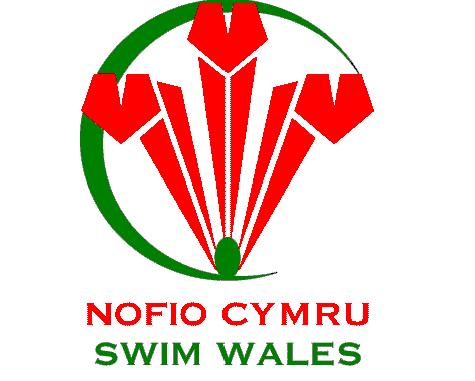 SWIM WALESSOUTH EAST WALES REGION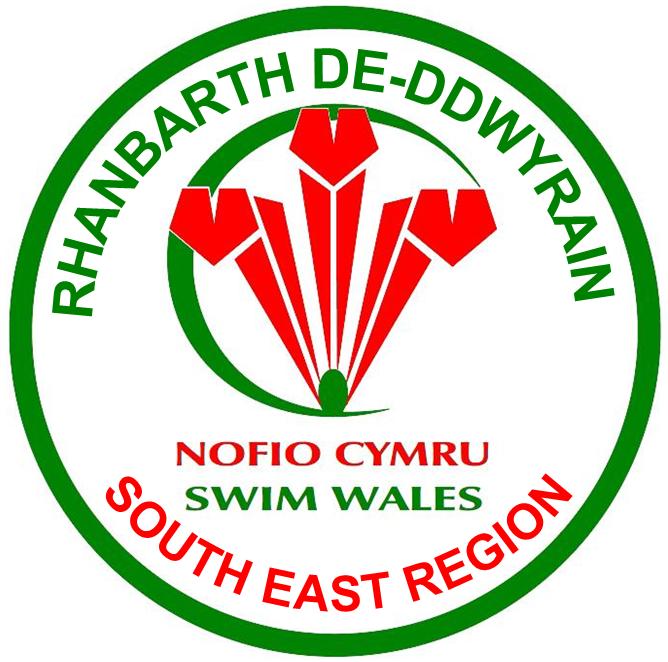 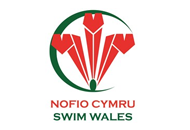 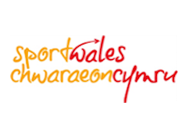 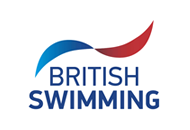 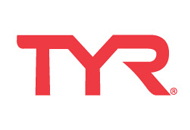 South East Wales Region Junior Development Meet2019TWO DAY PROGRAMME OF EVENTSSouth East Wales Region Junior Development Meet2019TWO DAY PROGRAMME OF EVENTSSouth East Wales Region Junior Development Meet2019TWO DAY PROGRAMME OF EVENTSSouth East Wales Region Junior Development Meet2019TWO DAY PROGRAMME OF EVENTSSouth East Wales Region Junior Development Meet2019TWO DAY PROGRAMME OF EVENTSSouth East Wales Region Junior Development Meet2019TWO DAY PROGRAMME OF EVENTSSession One                                       SATURDAY 18th May Warm Up 8.30am                    Session One                                       SATURDAY 18th May Warm Up 8.30am                    Session One                                       SATURDAY 18th May Warm Up 8.30am                    Session One                                       SATURDAY 18th May Warm Up 8.30am                    Session One                                       SATURDAY 18th May Warm Up 8.30am                    Session One                                       SATURDAY 18th May Warm Up 8.30am                    Event NoAgeGenderDistanceStroke111, 12yrsBoys200mFreestyleHDW211, 12yrsGirls200mFreestyleHDW310yrsBoys50mBreaststrokeHDW410yrsGirls50mBreaststrokeHDW59yrsBoys50mBackstrokeHDW69yrsGirls50mBackstrokeHDWSession Two                                        Warm Up TBCSession Two                                        Warm Up TBCSession Two                                        Warm Up TBCSession Two                                        Warm Up TBCSession Two                                        Warm Up TBCSession Two                                        Warm Up TBC711, 12yrsBoys100mButterflyHDW811, 12yrsGirls100mButterflyHDW910yrsBoys200mFreestyleHDW      1010yrsGirls200mFreestyleHDW119yrsBoys50mBreaststrokeHDW129yrsGirls50mBreaststrokeHDWSession Three                                    Warm Up TBCSession Three                                    Warm Up TBCSession Three                                    Warm Up TBCSession Three                                    Warm Up TBCSession Three                                    Warm Up TBCSession Three                                    Warm Up TBC1311, 12yrsBoys200mIndividual MedleyHDW1411, 12yrsGirls200mIndividual MedleyHDW1510yrsBoys100mIndividual MedleyHDW1610yrsGirls100mIndividual MedleyHDW179yrsBoys100mIndividual MedleyHDW189yrsGirls 100mIndividual MedleyHDWSession Four                                       SUNDAY 19th May Warm Up 8.30amSession Four                                       SUNDAY 19th May Warm Up 8.30amSession Four                                       SUNDAY 19th May Warm Up 8.30amSession Four                                       SUNDAY 19th May Warm Up 8.30amSession Four                                       SUNDAY 19th May Warm Up 8.30amSession Four                                       SUNDAY 19th May Warm Up 8.30amEvent NoAgeGenderDistanceStroke1911, 12yrsBoys100mBackstrokeHDW2011, 12yrsGirls100mBackstrokeHDW2110yrsBoys50mButterflyHDW2210yrsGirls50mButterflyHDW239yrsBoys100mFreestyleHDW249yrsGirls100mFreestyleHDWSession Five                                       Warm Up TBCSession Five                                       Warm Up TBCSession Five                                       Warm Up TBCSession Five                                       Warm Up TBCSession Five                                       Warm Up TBCSession Five                                       Warm Up TBC2511, 12yrsBoys100mBreaststrokeHDW2611, 12yrsGirls100mBreaststrokeHDW2710yrsBoys50mBackstrokeHDW2810yrsGirls50mBackstrokeHDW299yrsBoys50mButterflyHDW309yrsGirls50mButterflyHDWSession Six                                         Warm Up TBCSession Six                                         Warm Up TBCSession Six                                         Warm Up TBCSession Six                                         Warm Up TBCSession Six                                         Warm Up TBCSession Six                                         Warm Up TBC3111/12yrsBoys4 x 50mMedley RelayHDW3211/12yrsGirls4 x 50mMedley RelayHDW339/10yrsBoys4 x 50mMedley RelayHDW349/10yrsGirls4 x 50mMedley RelayHDW3511/12yrsBoys4 x 50mFreestyle RelayHDW3611/12yrsGirls4 x 50mFreestyle Relay HDW379/10yrsBoys4 x 50mFreestyle RelayHDW389/10yrsGirls4 x 50mFreestyle RelayHDW3911/12 yrs Mixed4 x 50mMedley RelayHDW409/10yrsMixed4 x 50mMedley RelayHDW4111/12 yrsMixed4 x 50mFreestyle RelayHDW429/10yrsMixed4 x 50mFreestyle RelayHDWSouth East Wales Region Junior Development Meet2019ONE DAY PROGRAMME OF EVENTSSouth East Wales Region Junior Development Meet2019ONE DAY PROGRAMME OF EVENTSSouth East Wales Region Junior Development Meet2019ONE DAY PROGRAMME OF EVENTSSouth East Wales Region Junior Development Meet2019ONE DAY PROGRAMME OF EVENTSSouth East Wales Region Junior Development Meet2019ONE DAY PROGRAMME OF EVENTSSouth East Wales Region Junior Development Meet2019ONE DAY PROGRAMME OF EVENTSSession One                                        SATURDAY 18th May Warm Up at 8.30am               Session One                                        SATURDAY 18th May Warm Up at 8.30am               Session One                                        SATURDAY 18th May Warm Up at 8.30am               Session One                                        SATURDAY 18th May Warm Up at 8.30am               Session One                                        SATURDAY 18th May Warm Up at 8.30am               Session One                                        SATURDAY 18th May Warm Up at 8.30am               Event NoAgeGenderDistanceStroke111, 12yrsBoys200mFreestyleHDW211, 12yrsGirls200mFreestyleHDW310yrsBoys50mBreaststrokeHDW410yrsGirls50mBreaststrokeHDW59yrsBoys50mBackstrokeHDW69yrsGirls50mBackstrokeHDW711, 12yrsBoys100mButterflyHDW811, 12yrsGirls100mButterflyHDW910yrsBoys200mFreestyleHDW      1010yrsGirls200mFreestyleHDW119yrsBoys50mBreaststrokeHDW129yrsGirls50mBreaststrokeHDWSession Two                                       Warm Up TBCSession Two                                       Warm Up TBCSession Two                                       Warm Up TBCSession Two                                       Warm Up TBCSession Two                                       Warm Up TBCSession Two                                       Warm Up TBC1311, 12yrsBoys200mIndividual MedleyHDW1411, 12yrsGirls200mIndividual MedleyHDW1510yrsBoys100mIndividual MedleyHDW1610yrsGirls100mIndividual MedleyHDW179yrsBoys100mIndividual MedleyHDW189yrsGirls 100mIndividual MedleyHDW1911, 12yrsBoys100mBackstrokeHDW2011, 12yrsGirls100mBackstrokeHDW2110yrsBoys50mButterflyHDW2210yrsGirls50mButterflyHDW239yrsBoys100mFreestyleHDW249yrsGirls100mFreestyleHDWSession Three                                    Warm Up TBCSession Three                                    Warm Up TBCSession Three                                    Warm Up TBCSession Three                                    Warm Up TBCSession Three                                    Warm Up TBCSession Three                                    Warm Up TBC2511, 12yrsBoys100mBreaststrokeHDW2611, 12yrsGirls100mBreaststrokeHDW2710yrsBoys50mBackstrokeHDW2810yrsGirls50mBackstrokeHDW299yrsBoys50mButterflyHDW309yrsGirls50mButterflyHDW31-42                                         RELAYS AS ABOVE                                         RELAYS AS ABOVE                                         RELAYS AS ABOVE                                         RELAYS AS ABOVE                                         RELAYS AS ABOVESouth East Wales Region Junior Development Meet2019ONE DAY PROGRAMME OF EVENTS (Without Relays)South East Wales Region Junior Development Meet2019ONE DAY PROGRAMME OF EVENTS (Without Relays)South East Wales Region Junior Development Meet2019ONE DAY PROGRAMME OF EVENTS (Without Relays)South East Wales Region Junior Development Meet2019ONE DAY PROGRAMME OF EVENTS (Without Relays)South East Wales Region Junior Development Meet2019ONE DAY PROGRAMME OF EVENTS (Without Relays)South East Wales Region Junior Development Meet2019ONE DAY PROGRAMME OF EVENTS (Without Relays)Session One                                        SATURDAY 18th May Warm Up at 8.30am               Session One                                        SATURDAY 18th May Warm Up at 8.30am               Session One                                        SATURDAY 18th May Warm Up at 8.30am               Session One                                        SATURDAY 18th May Warm Up at 8.30am               Session One                                        SATURDAY 18th May Warm Up at 8.30am               Session One                                        SATURDAY 18th May Warm Up at 8.30am               Event NoAgeGenderDistanceStroke111, 12yrsBoys200mFreestyleHDW211, 12yrsGirls200mFreestyleHDW310yrsBoys50mBreaststrokeHDW410yrsGirls50mBreaststrokeHDW59yrsBoys50mBackstrokeHDW69yrsGirls50mBackstrokeHDW711, 12yrsBoys100mButterflyHDW811, 12yrsGirls100mButterflyHDW910yrsBoys200mFreestyleHDW      1010yrsGirls200mFreestyleHDWSession Two                                       Warm Up TBCSession Two                                       Warm Up TBCSession Two                                       Warm Up TBCSession Two                                       Warm Up TBCSession Two                                       Warm Up TBCSession Two                                       Warm Up TBC119yrsBoys50mBreaststrokeHDW129yrsGirls50mBreaststrokeHDW1311, 12yrsBoys200mIndividual MedleyHDW1411, 12yrsGirls200mIndividual MedleyHDW1510yrsBoys100mIndividual MedleyHDW1610yrsGirls100mIndividual MedleyHDW179yrsBoys100mIndividual MedleyHDW189yrsGirls 100mIndividual MedleyHDW1911, 12yrsBoys100mBackstrokeHDW2011, 12yrsGirls100mBackstrokeHDWSession Three                                    Warm Up TBCSession Three                                    Warm Up TBCSession Three                                    Warm Up TBCSession Three                                    Warm Up TBCSession Three                                    Warm Up TBCSession Three                                    Warm Up TBC2110yrsBoys50mButterflyHDW2210yrsGirls50mButterflyHDW239yrsBoys100mFreestyleHDW249yrsGirls100mFreestyleHDW2511, 12yrsBoys100mBreaststrokeHDW2611, 12yrsGirls100mBreaststrokeHDW2710yrsBoys50mBackstrokeHDW2810yrsGirls50mBackstrokeHDW299yrsBoys50mButterflyHDW309yrsGirls50mButterflyHDW